 - ESPAÑOL NIVEL IINOMBRE: _________________________Clase:__________ FECHA: ___________Use expressions in Spanish to create a conversation among the characters below. There must be at least 10 sentences-five questions and five answers.  You should use regular conjugations, verbs like gustar, stem changing verbs, etc.  You SHOULD NOT only use basic questions.  You must come up with your own unique questions/answers. 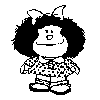 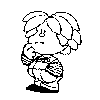 